6Bestellung bei GZ Telli +41(0)62 824 63 44oder info@gztelli.ch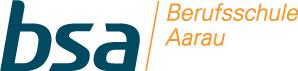                          Wochenmenu MahlzeitendienstMontag12.OktoberDienstag13.Oktober  Mittwoch14.OktoberDonnerstag15.OktoberFreitag16.Oktober